Findhorn Coastal Rowing Club : Membership Form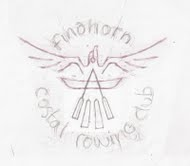 Personal DetailsName: 	DOB : Address :  Phone : Email : I give / my permission for the Club information to be sent to me by email (delete as appropriate)Emergency Contact DetailsName : Relation :Phone : Please tell us of any medical conditions / allergies / disabilities or other needs we should be aware of.Continued on next page...Other InformationWhat attracts you to joining the FCRC?  Social and team rowingDo you hold any relevant qualifications (L2 Powerboat, First Aid, Radio Ops. Etc)?Do you have any rowing experience? Yes / NoSwimming Ability? (please circle)      /  Able / not AbleThe £45.00 Membership fee will be collected annually. Membership fees can be paid into our bank account. sort code: 83-16-40 acc no : 00199705Please reference your payment with your name. You can email forms to admin@findhorncoastalrowing.co.uk but your membership is not valid until the fee has been received in full.Membership cancellations should be marked F.A.O. The Club Secretary and sent to the club email 'admin@findhorncoastalrowingclub.co.ukPlease read the full agreement before signing on page 3IN CONSIDERATION OF, and as part of the agreement for the opportunity to participate in coastal rowing arranged for me by Findhorn Coastal Rowing Club, I hereby agree:I acknowledge I have read, understood and approved the following terms and conditions.I am aware that all outdoor activities involve inherent risks of illness, injury, disablement, death and/or loss or damage of property, which may be caused by negligence, forces of nature and other causes known or unknown. I recognise that such risks are present always, before, during and after the activity. I am also aware that medical facilities may not be readily available during the rowing session.I hereby indemnify and irrevocably and forever release and waive all rights and recourse against Findhorn Coastal Rowing Club and their respective office bearers, committee members and representatives and assigns, from and against any and all claims, demands, payments, proceedings, judgments, settlements, awards, expenses (including without limitation, legal fees and costs) damages, losses, costs, illness, delay or other liabilities and including a claim for negligence in the case of death or personal injury, which I or my heirs, executors, administrators or personal representatives now have or hereafter can, shall or may have against any of the above-named entities arising in connection with the activity, or any breach of the terms of this agreement. I voluntarily accept the legal risk, thereby expressly giving up any right of action and accept the physical risk arising from all liability whether such liability arises in contract, due to negligence including liability due to negligence for death or personal injury, or due to breach of duty raised by statute, or in any other manner whatsoever.I understand that it is a requirement to declare all existing or reoccurring injuries, including any fitness or medical conditions prior to undertaking the activity.I understand that a safety brief will be provided by a club member prior to the start of the activity and I will pay attention. If a safety brief is not provided I will refuse to participate in the activity.I acknowledge this agreement shall be governed in all respects by and interpreted in accordance with the laws of Scotland.I consent that images and video footage may be taken before, during or after the activity and may be used for marketing purposes by Findhorn Coastal Rowing Club.I have read and agree to abide by the FCRC Code of Conduct.I confirm that I am over the age of eighteen (18) and have the authority to complete this release and that I have read and understood this agreement prior to signing it.Data Protection Act 1998The information you provide on this form will be included in the Clubs computer database. It will be used only for the purpose of updating Club records, communication with individual members and for general management purposes. It will not be disclosed to a third party. If you object to the inclusion of your personal record, please inform the secretary in writing.GDPR ( General Data Protection Regualtion)The Club shall operate within the EU General Data Protection Regulation (GDPR) and the UK’s Data Protection Act 2018 at all times. The Club shall not share personal details with any 3rd party, unless explicit consent is given, and personal details will be kept securely by Office Bearers.  Should any Club member leave, personal data will be appropriately destroyed after a period of one year, or before (may be dependent on funding criteria in some instances).  As a matter of course, designated Club members may take photographs of Club members during events, regattas, etc. and these may appear in the media or on social media.  Anyone wishing to be excluded from official Club photographs should make themselves known to the Committee and safeguards will be put in place.Applicant Sign : Date :FCRC Committee Member Sign :Date :	